Hier sind eine Reihe von Verständnisfragen zum Film ...                                       Name:_________________________Wodurch kommt die Leitfähigkeit in einer Salzschmelze zustande?Beim Erhitzen des festen Salzes und beim Abkühlen der Salzschmelze änderte sich die Leitfähigkeit kontinuierlich. Wie ist diese Beobachtung zu erklären?Zu Beginn des Films taucht der Begriff „Eutektikum“ auf. Was versteht man darunter?Beschreibe die Durchführung der Leitfähigkeitsmessung!AKKappenberg
Elektrische Leitfähigkeitvon Salzen / SchmelzenD02d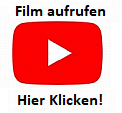 